Supporting: 	MSFFL3019 Install anti-static resilient floor coverings 	
MSFFL3020 Install conductive resilient floor coverings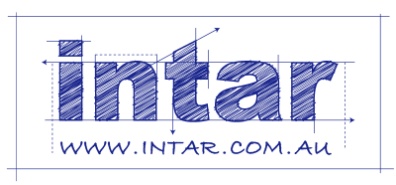 Assignment: ESD floorsProvide short answers to the following questions:Anti-static floors(a) 	What are the properties of an anti-static floor?(b)	Where are they typically used?(c) 	Why aren’t anti-static floors described in terms of their surface resistance?(d) 	Name a product that satisfies the requirements for an anti-static floor.Static dissipative floors(a) 	What are the properties of a static dissipative floor?(b) 	Where are they typically used?(c) 	What are the surface resistance specifications?(d) 	Name a static dissipative floor covering (product name and manufacturer)(e) 	What adhesive is recommended for this product?(f) 	What extra features do you need to build into the installation of this flooring, beyond the normal installation requirements?Static conductive floors(a) 	What are the properties of a static conductive floor?(b) 	Where are they typically used?(c) 	What are the surface resistance specifications?(d) 	Name a static conductive floor covering (product name and manufacturer)(e) 	What adhesive is recommended for this product?(f) 	What extra features do you need to build into the installation of this flooring, beyond the normal installation requirements?NameDate